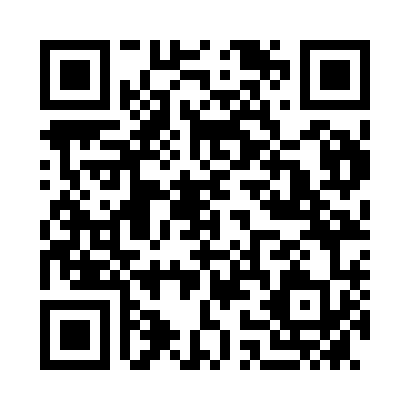 Prayer times for Melk, AustriaWed 1 May 2024 - Fri 31 May 2024High Latitude Method: Angle Based RulePrayer Calculation Method: Muslim World LeagueAsar Calculation Method: ShafiPrayer times provided by https://www.salahtimes.comDateDayFajrSunriseDhuhrAsrMaghribIsha1Wed3:295:3912:564:558:1310:152Thu3:265:3812:564:568:1410:173Fri3:235:3612:564:568:1610:194Sat3:215:3512:554:578:1710:225Sun3:185:3312:554:588:1810:246Mon3:155:3112:554:588:2010:267Tue3:135:3012:554:598:2110:298Wed3:105:2812:554:598:2310:319Thu3:075:2712:555:008:2410:3410Fri3:045:2512:555:008:2510:3611Sat3:025:2412:555:018:2710:3912Sun2:595:2312:555:018:2810:4113Mon2:565:2112:555:028:2910:4414Tue2:545:2012:555:028:3110:4615Wed2:515:1912:555:038:3210:4916Thu2:485:1712:555:038:3310:5117Fri2:455:1612:555:048:3510:5418Sat2:435:1512:555:048:3610:5619Sun2:405:1412:555:058:3710:5920Mon2:385:1312:555:058:3811:0121Tue2:385:1212:555:058:4011:0422Wed2:385:1112:555:068:4111:0523Thu2:375:1012:555:068:4211:0624Fri2:375:0912:565:078:4311:0625Sat2:375:0812:565:078:4411:0726Sun2:365:0712:565:088:4511:0727Mon2:365:0612:565:088:4611:0828Tue2:365:0512:565:098:4711:0829Wed2:365:0412:565:098:4811:0930Thu2:355:0412:565:098:4911:0931Fri2:355:0312:565:108:5011:10